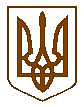 ДержгеокадастрГОЛОВНЕ УПРАВЛІННЯ ДЕРЖГЕОКАДАСТРУ У ЧЕРНІВЕЦЬКІЙ ОБЛАСТІНАКАЗПро включення земельної ділянки в перелікземельних ділянок сільськогосподарськогопризначення державної власності права орендина які пропонуються до продажу на земельних торгах окремими лотамиВідповідно до статей 151, 93, 122, 135 – 139 Земельного кодексу України, Положення про Головне управління Держгеокадастру у Чернівецькій області, затвердженого наказом Держгеокадастру від 12.11.2019 № 285НАКАЗУЮ:1. Включити земельну ділянку в перелік земельних ділянок сільськогосподарського призначення державної власності право оренди на яку пропонується до продажу на земельних торгах для ведення товарного сільськогосподарського виробництва площею 3,9880 га, кадастровий номер – 7323081600:02:007:0866, за рахунок земель державної власності сільськогосподарського призначення, яка розташована на території Диновецької сільської ради, Новоселицького району Чернівецької області (за межами населеного пункту).2. Контроль за виконанням цього наказу покласти на відділ ринку та оцінки земель Головного управління.Перший заступник начальника                                             Світлана КРАВЕЦЬКА___________________м. Чернівці№ __________________